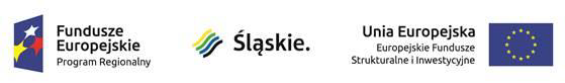 Projekt realizowany w ramach Regionalnego Programu Operacyjnego Województwa Śląskiego na lata 2014-2020. Działanie 8.3 Poprawa dostępu do profilaktyki, diagnostyki i rehabilitacji leczniczej ułatwiającej pozostanie w zatrudnieniu i powrót do pracy. Poddziałanie 8.3.2 Realizowanie aktywizacji zawodowej poprzez zapewnienie właściwej opieki zdrowotnej – konkurs.Tytuł projektu: „Profilaktyka raka jelita grubego – to w Tarnowskich Górach 
nic strasznego”Załącznik nr 2OŚWIADCZENIE OFERENTAOświadczam, że:zapoznałem/am się z treścią ogłoszenia i Szczegółowymi Warunkami Konkursu (wraz ze wszystkimi załącznikami) i nie wnoszę zastrzeżeń do ich treści;otrzymana dokumentacja konkursowa jest wystarczająca do złożenia oferty;akceptuję projekt umowy;wyrażam zgodę na przetwarzanie danych osobowych dla celów postępowania konkursowego;2.	Oświadczam, że uważam się za związanego/ą niniejszą ofertą na okres 30 dni od terminu składania ofert wskazanego w ogłoszeniu o konkursie.3.	Oświadczam, że w razie wyboru mojej oferty zobowiązuję się do zawarcia umowy na warunkach określonych w ofercie i wg wzoru przedstawionego przez Udzielającego zamówienie.4.	Ponadto oświadczam, że:a)	zobowiązuję się do udzielania świadczeń zdrowotnych objętych przedmiotem konkursu z zachowaniem należytej staranności, zgodnie ze wskazaniami aktualnej wiedzy medycznej, dostępnymi metodami i srokami oraz zgodnie z zasadami etyki zawodowej;zobowiązuję się do przestrzegania praw pacjenta, podejmowani i prowadzenia działań mających na celu zapewnienie należytej jakości wykonywanych świadczeń zdrowotnych;świadczenia zdrowotne będące przedmiotem Konkursu Ofert będą wykonywane prze 
osobę/-y posiadającą/-e odpowiednie kwalifikacje, doświadczenia i uprawnienia do ich wykonywania zgodnie z obowiązującymi na terenie RP przepisami;świadczenia zdrowotne będą wykonywane na poziomie zgodnym z przyjętymi standardami, wymogami Narodowego Funduszu Zdrowia, z zachowaniem przepisów sanitarnych, ppoż., BHP z uwzględnieniem najnowszych osiągnięć w tej dziedzinie.zobowiązuje się do zgodnego z zasadami ustalonymi przez Udzielającego Zamówienie użytkowania otrzymanych do korzystania z pomieszczeń, aparatury i sprzętu medycznego oraz innych środków i sprzętu niezbędnego do udzielania świadczenia zdrowotnego.wszystkie umowy zawarte z Podmiotami wykonującymi działalność leczniczą były i są realizowane przeze mnie należycie,w ciągu ostatnich 5 lat, nie wnoszono wobec mnie skarg odnoszących się do realizacji umów z Podmiotami wykonującymi działalność leczniczą.......................................................( Podpis i pieczęć Oferenta)	